Financial Planning Questionnaire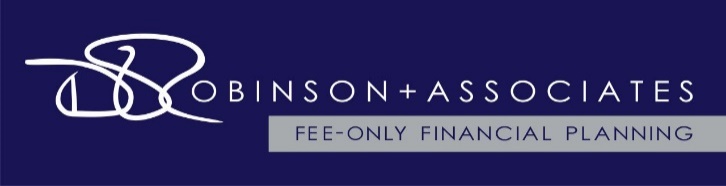 Contact InformationDarryl Robinson, CFP®, R.F.P.D. Robinson + Associates Inc. Phone: (204) 336-3360Email: Darryl@PlanningToRetire.ca Website: PlanningToRetire.caIMPORTANT: Please do not return this completed document by open email. 
We recommend uploading to our secure folder or password protecting. 
Please contact us if you have any questions.Purpose of this Document / ConfidentialityThe purpose of this document is to assist you in gathering all relevant personal and financial information required to provide you with financial planning and/or financial investment advice. The information you provide is strictly confidential and will be used exclusively for the preparation of your personal financial plan.Personal Information					      Client			        Spouse / Partner
Children and RESP (Registered Education Savings Plans)Financial Goals & ObjectivesWhat questions can we help you answer?(i.e., Do I have enough money to retire comfortably? How long will my money last? What is the most I can spend?)What are your financial goals? When do you want to reach these goals?(i.e., Retirement, home renovation projects, paying off debt, paying off credit cards, travel, etc.)Retirement Income, Pensions, and Government BenefitsRetirement Income(Excluding investment income. Please enter CPP and OAS under the Government Benefits section.)DBPP - Defined Benefit Pension Plan (Please provide current statements)DCPP - Defined Contribution Pension Plan (Please provide current statements)Other Retirement Income (Employment, Consulting, etc.)Government Benefits CPP - Canada Pension PlanOAS - Old Age SecurityRetirement Income – Notes and other detailsNet WorthAssetsCapital Assets (Please provide current statements)Registered(Note on DCPPs: Please enter Defined Contribution Pension Plans under the Pensions section.)Non-RegisteredReal AssetsLiabilitiesDebtsInsuranceLife InsuranceNotesDocument Checklist NameDate of BirthAddressMarital StatusCitizenship(s)Preferred Phone No.Alternate Phone No.Email AddressOccupationEmployerCurrent Salary / Income
(If retired, proceed to retirement income section)Desired retirement ageDesired retirement income targetDo you have a Will?Last updated?Do you have a Power of Attorney?Last updated?Child’s NameDate of BirthCurrent or Future Financial Support? RESP BalanceAnnual Education CostEducation Start / EndNotes:RecipientSourceStart AgeAmount Before Age 65Amount Before Age 65Amount Before Age 65Amount at Age 65 and AfterAmount at Age 65 and AfterAmount at Age 65 and AfterRecipientSourceStart AgeGross AnnualSurvivor %Indexing %Gross Annual Survivor %Indexing %RecipientBalanceEmployee Contribution % or $Employer Contribution % or $RecipientIncomeStart DateEnd DateRecipientStart AgeGross Dollar Amount(Annual)% of Maximum (Optional)ClientStart AgeGross Dollar Amount(Annual)40 years in Canada? / % of MaximumOwner(s)Account TypeFinancial InstitutionMarket ValueContribution RoomAnnual Contributions (incl. Employer)TFSATFSARRSP / RRIFRRSP / RRIFSpousal RRSPLIRA / LIFLIRA / LIFOwner(s)Account TypeFinancial InstitutionMarket ValueAdjusted Cost BaseAnnual Contributions (incl. Employer)InvestmentInvestmentSavingsSavingsOwner(s)TypeLocationMarket ValueAdjusted Cost BaseNet Rental IncomePrincipal ResidenceVacation PropertyOwner(s)TypeFinancial InstitutionBalanceInterest RateMonthly PaymentMortgageLoanLine of CreditOther Owner(s)Type Life InsuredBeneficiariesCoverage Details
(Premiums, Benefit, End Date, Riders, Insurance Provider, Etc.)TermTermWholeUniversalPlease provide copies of statements and/or any documentation that you have for the following:Please provide copies of statements and/or any documentation that you have for the following:Please provide copies of statements and/or any documentation that you have for the following:Client 1Client 2Check all that applyCheck all that applyBank accounts (savings / chequing)RRSPTFSAsNon-Registered Investment Registered Retirement Income Fund (RRIF)Locked RRSPs / LIRAsLife Income Funds (LIFs)Registered Education Savings Plans (RESPs)Other Financial Accounts: Other Financial Accounts:Defined Benefit Pension Plan (DBP)Buy Back of Previous Pension ServiceDefined Contribution (Money Purchase) Pension PlanOther Pension Information: Most recent tax return and Notice of AssessmentOther Tax Information: Mortgage and loan statements (if these are to be reviewed) Other debt: Insurance Documents (if these are to be reviewed)Wills / Powers of Attorney (if these are to be reviewed)Other:Other: 